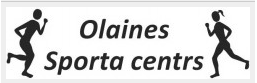 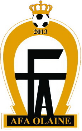 Spēles protokolsOlaines novada telpu futbola čempionāts 2017.g. (5x5)                           Datums: ___________   Laiks: _______               Sacensības vieta: Olaines Sporta nams, Zemgales 33a                                               Spēles ilgums: 2x20min.                                          Spēles tiesnesis: _________________________                           Spēle: ______________                                          ________________                                                                                     /saimnieki/                            /spēles rezultāts/                                                /viesi/                                                                                                               -                                                                                                                                                                                                                                                                                                                                                        /rezultāts pēc 1.puslaika/            Tiesneša piezīmes:_____________________________________________________________________________________________________________________________________________________________________________________________________________________: ____________________   / ________________________ /Tienesis                                                  /paraksts/                              /atšifrējums/                                  :____________________   /_________________________ /Saimnieku komanda                           /paraksts/                               /atšifrējums/______________________ :____________________   /_________________________ /Viesu komanda                                    /paraksts/                                /atšifrējums/№Vārds, UzvārdsSastāvāVārtiKartītes:D/S№Vārds, UzvārdsSastāvāVārtiKartītesD/S